Nucleus College Nederland_______________________________________________________________________Nucleus Geboorte Reset Coach opleiding (2024)Ben jij werkzaam in de geboortezorg? En heb je een besef, hoe groot de impact van de gboorte is op de baby ? Dat je dit kind een warm, stabiel huis gunt, omringt door ouders die het liefhebben?Hoe vaak heb je het gezin vol zorg moeten overdragen, achter moeten laten vol mededelijden en onmacht, er het beste daar dan maar van hopend? Dan kun je vanaf nu meer doen, dan je dacht.Hoe vaak komen mensen bij je, die huilbabies, PPD, relatie- of voedingsprobleen hebben. Die soms niet eens naar de kraamfoto's willen kijken? Geen roze wolk dus..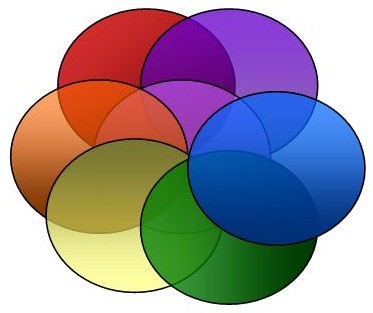 Er is nu een nieuwe generatie begeleiding mogelijk om voor ouders een ongewenste tot zelfs traumatische bevalling te helpen helen van negatieve gevolgen. Niet alleen voor ouders, maar tevens voor de betrokken baby kan er direct een verlichting ervaren worden.Resultaat• Je bent in staat om in jouw beroep jouw aanbod betreffende een traumatische bevalling in 1-2 gesprekken een totaal ander gevoel geven over de bevalling. Je hebt daarmee direct invloed op het welzijn van het kind.• je bent in staat jouw eigen innerlijke balans in dat proces te bewaren, terwijl je professioneel de ander door het proces loodst van herstel.• Je leert concreet om te gaan met weerstand en de onderliggende oorzaken te ruimen.• Je hebt je eigen en bevalling van je kinderen op de EHHB manier al verwerkt.• Je weet binnen jouw activiteiten jouw vaardigheden als Nucleus EHBB Coach voldoende te omschrijven, zowel aan professionals als aan je clienten.• Je beseft, dat je koploper bent met nieuwste inzicht op gebied van prenataal bewustzijn, traumaverwerking en herstel.DoelgroepDe Geboorte Reset- Coach Module is uitstekend geschikt voor iedereen, werkzaam in de diverse vormen van Geboortezorg en op terrein van traumaverwerking; waar het zoeken naar de kern van elke andere hulpvraag leidt tot bevallingshistorie. Je kunt als zelfstandige werken, maar ook aanbod doen als bijvoorbeeld intern bedrijfscoach, coach op de afdeling HRM of je hebt de ambitie jezelf daartoe te ontwikkelen. Het project Kansrijke start en de eerste 1000 dagen zijn uitstekende mogelijkheden om EHBB als eerste optie in te zetten. StudievoorbereidingIedere bijeenkomst kost ongeveer 1 uur studievoorbereiding. Het impliciete karakter van de opleiding betekent dat je bij uitoefening van je werk of beroep de theoretisch kennis in de praktijk bevestigd ziet.Daar komen de door jezelf geplande trajecten met je clienten en eventuele supervisies bij. De meetings zijn altijd 50/50 theorie en praktijk. De intensiteit daarbuiten is afhankelijk van jouw eigen planning. Vanaf elk blok kun je dat onderwerp reeds oefenen met je eigen clienten en om feedback vragen. Werk je naar een diploma Geboorte Coach, zul je al kunnen verdiepen in literatuurverwijzingen of onderzoek.ProgrammaBlok 1  2 Individuele sessies  (2 contactmomenten)	   Hoe  ging jouw geboorte en een van je kids? 1a. Uitvoering sessies met uitleg1b. Syllabus Hfdst 1 lezen en vragen beantwoordenBlok 2  Nucleus Visie (2 dagen)               theorie over dualistisch brein2.a Dualisme2.b Nucleus Model2.c  Informatie verwerking2d Trauma in Nucleus ModelBlok 3  Nucleus Methodiek (1 dag)               hoe voer je Geboorte Rese praktisch uit?Protocol Geboorte ResetWerken Geboorte Reset op 3 niveaus tegelijk Typen trauma4V's en 4 G's Inzicht is de helftBlok 4 Baartaal (1 dag)               het verschijnsel simultanieWat is BaartaalWat vertelt het jouWat kun je ermeeBlok 5  Evaluatie en Toets (1 dag)	    laat zien, wat je kuntPraktijktoetsBehandeling vragen en supplementInleveren vragen en opdrachtenCertificaatWanneer je deze 5 blokken, de bijbehorende schriftelijke vragen goed hebt afgerond, ontvang je het 1e Deelcertificaat Nucleus Geboorte Reset-Coach en voldoe je aan toelatingseis PIEP-Coach en voor het Diploma Nucleus Geboorte Coach.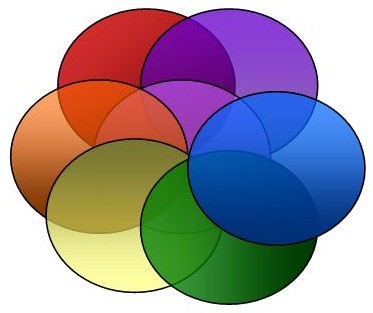  Per Module kun je direct aan de slag.Het is mogelijk binnen 2 jaar de vakopleiding Geboorte Coach of Nucleus Master Coach afgerond te hebben met een examen. Daarna kun je je nog specialiseren in beroepsgroep, hulpvraag, leeftijd of andere maatschappelijke indeling.NCN ondersteunt gedurende het hele traject met extra Nucleus-sessies tegen gereduceerd tarief en individuele Zoom sessies. In groepsapp bijvoorbeeld wordt je op de hoogte gehouden en deel je ervaringen.InvesteringDe investering voor deze Module bedraagt  bedraagt € 1250,-• Leskosten: € 1850 (of 3 termijnen à € 420,-)Inclusief:-  2 Sessies over je geboorten-  Online interactieve reele hulpvragen en proefpersonen-  Toegang tot de online leeromgeving• Je kunt direct aan de slag• Gedurende de looptijd van de module ondersteuning en behandeling vragenAlle prijzen zijn onder voorbehoud,bekijk de website voor actuele informatie.De totale investering is excl. btw. Vrijstelling van btw is mogelijk.StudiewijzeOns doel is jou zo goed mogelijk voor te bereiden in de praktijk. Daarom kiest NCN voor een gedegen aanpak. Persoonlijke begeleiding door de expert met veel introspectie.• Ervaren docent. De opleiding wordt verzorgd door de ontwikkelaar met veel expertise en 23 jaar praktijkervaring met traumaverwerking. Waarvan 15 jaar onderwijservaring en meer dan 100 reeds opgeleiden. Hij verzorgt op dit moment de meeste Modulen zelf. Sommige blokken worden gedeeltelijk door bijvoorbeeld coachees in opleiding verzorgd, wel onder supervisie van de hoofddocent.• Individuele begeleiding Tijdens de opleiding staan jouw individuele leerwensen centraal. Je hebt de gelegenheid extra sessies in te plannen met de docent tegen gereduceerd tarief. Dit recht blijft ook na afloop. We werken niet met acteurs, maar je bent regelmatig in de praktijkdelen zelf het onderwerp. Je kunt je per Module bekwamen en later de volgende Modulen volgen.Leren door te doen.• Praktijkopdrachten In de opleiding wordt je continu gestimuleerd om actief met het geleerde aan de slag te gaan.De opleidingsdagen kenmerken zich dan ook door (zelf ingebrachte) praktijksituaties, cases en oefeningen. De module wordt afgesloten met een praktijkopdracht ter toetsing. Tussendoor werken we ook met proefpersonen, uit je familie of je eigen praktijk.Ontwikkeling van jouw nieuwe inzicht en vaardigheden.• Jouw eigen coachtrajecten Gedurende de opleiding mag je na blok 2 je eigen clienten coachen. Tegen vergoeding mag je ook de jouw betalende cliënten onder supervisie via Zoom vragen, zodat je client geholpen wordt en jij tegelijkertijd leert. Je kunt om evt opname van de sessie vragen. Individuele extra zoom-supervisie sessies met docent mag ook collectief bekeken worden, als jij of cliënt dat wil.Efficiënt en vooral plezierig leren.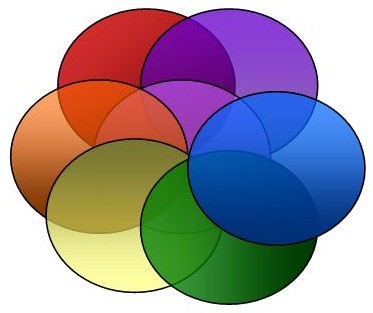 • Nieuwste leervormen Wij vinden het belangrijk om leervormen aan te bieden die het leren versnellen. Daarom wisselen we theorie af met interactieve online leerbelevingen die steeds echt zijn, zonder acteurs of rollenspellen. De niet voorspelbare reacties maken het realistisch. In bepaalde situaties kunnen we vragen een kind ter observatie mee te nemen/betrekken bij de sessie. Onze ervaring leert, dat er veel gelachen wordt tijdens de meetings. Humor is zelfs onderdeel in onze techniek.• Online leeromgeving Naast de interactieve klassikale dagen. Afhankelijk va maatregelen wisselen we live met online meetings af.  De online meetings zijn intensief en versnellen het leerproces, is onze ervaring. Opnames terugkijken, de digitale syllabus met internetlinks naar onderwerpen maken de online versies nog praktischer. Je leert tegelijkertijd online werken, zodat jouw aanbod in de toekomst consistent kan blijven.  Op die manier houd je  toegang tot al het online materiaal ter verdieping en naslagwerk. Kun je abonneren op de nieuwsbrief en deel uitmaken van de Whatsapp groep.DuurNCN verzorgt de s Geboorte Reset-Coach opleiding als dagopleiding. De opleiding bestaat uit 4 lesblokken en een toetsdag De opleidingsdagen zijn van 10-15.30 met half uur pauze en breaks tussendoor. Online  zijn de tijden 10.00 - 12.30 en 13.00-15.30. De deelblokken kunnen soms op 2 dagen vallen met een theoriedeel en een praktijkdeel op een andere dag. De toetsdag kunnen max 3 deelnemers per dag de toets doen, eventueel met Zoom opnameDe opleiding start bij voldoende aanmeldingen het hele jaar. De verdeling van deze blokken zijn 1x per 3 -4 weken.Bij behoefte aan snellere doorloop (zoals in company) kunnen de periodes korter zijn.Dagopleiding De online dagen zijn uiteraard niet lokaal gebonden. Als er een mix van live met online  nodig is, wordt een centrale plaats gekozen en de tijden zoveel mogelijk buiten de spits. De data worden vanwege de dynamische werktijden van de deelnemers in de geboortezorg zoveel mogelijk op elkaar afgestemd. Er wordt verwacht dat je minimaal 80 % aanwezig bent. Online meetings kunnen in sommige gevallen worden opgenomen en achteraf gestreamed.Maximale groepsgrootte: 5 - 10 personenAdvies & inschrijvingEen persoonlijke intake en planning behoort tot de toelatingsprocedure.Bekijk de meest actuele data en informatie op onze website. Persoonlijk studieadvies +31 639 13 26 29Offerte aanvragen of inschrijven www.nucleuscollege.nl/opleidingenSommige opleidingen biedt NCN ook In Company aan (www.nucleuscollege.nl/bedrijven). Je kunt daarbij denken aan een maatschap of afdeling. Of een gezamenlijke doelgroep.Unieke voordelen• In 2 maanden kun je elke heftige bevallingservaring voor alle betrokkenen vervangen door rust.• Veel praktijkervaring tijdens het leertraject, geen acteurs• Je hebt er niet persé psychologische kennis voor nodi, wel empathie• Introspectief en een geheel andere visie, gebaseerd op nieuwste inzichten van het brein ,epigenetica en TCM• Kleine groepen; maximaal 5 deelnemers/docent